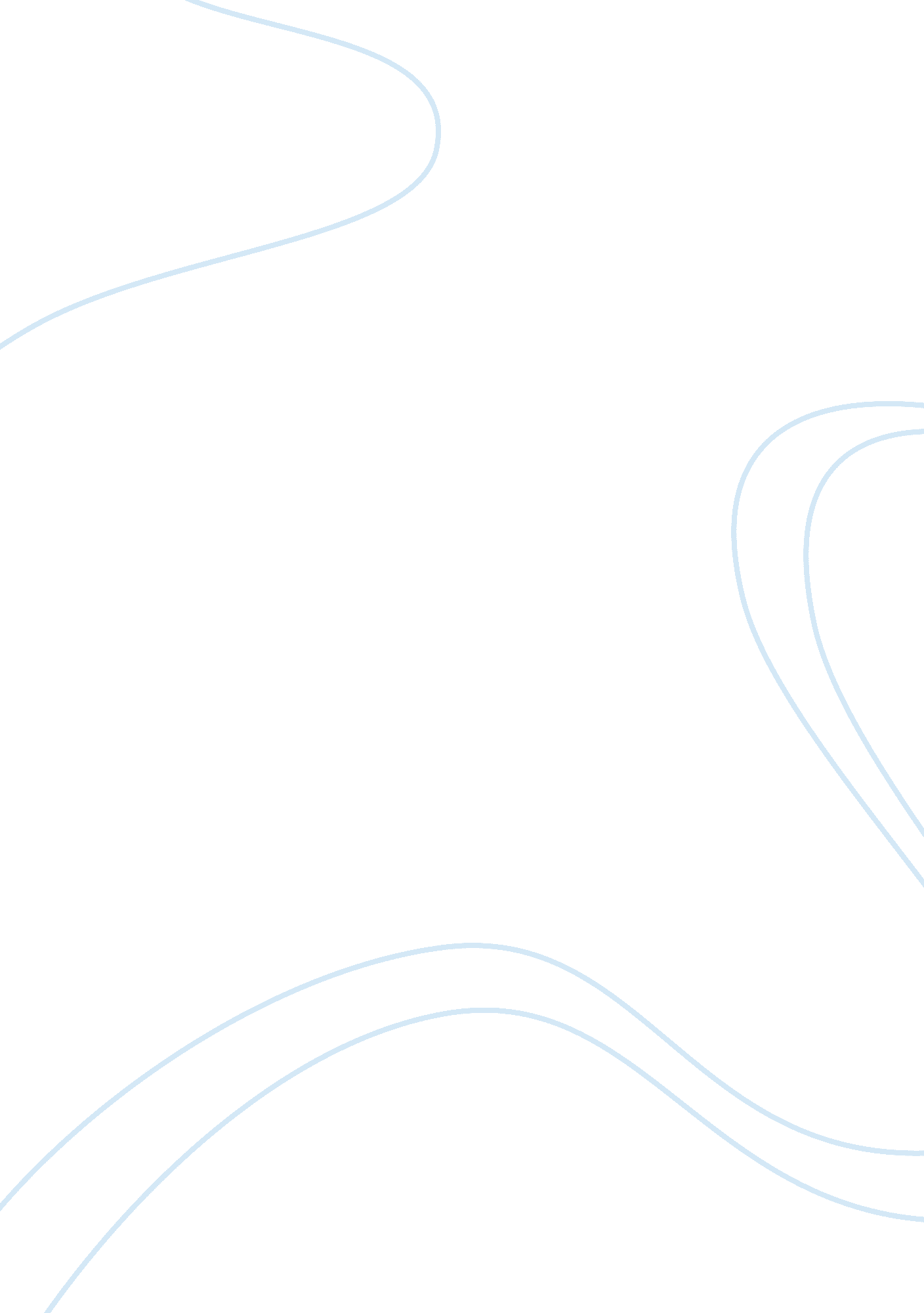 Special interest speech outline assignmentBusiness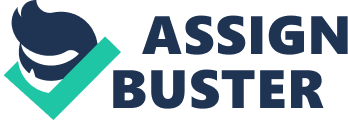 Special interest speech outline l. Introduction A. Attention Getter: it’s a day before New Year’s Eve and from the moment when I wake up I can already smell the deliciousness of the quadrilles that my grandmother h ad been preparing from the night before. Thesis Statement: New Year’s Eve in El Salvador is like thanksgiving, Christmas and New Years all mixed together and is filled with laughs and great memories with the people you love most. Preview: today I’m going to be talking about a tradition in my culture that happens on New Year’s Eve and expresses the meaning of having friends and family that care a bout you and I will present a picture of my self with a firework in my hand and will explain it later on about how it relates to this tradition and how this holiday has impacted my own self. Transitional Statement : Body : Main Point one : in El Salvador, New Year’s Eve is a time to get together with family as you all enter a new year into the world by either making delicious foods like sidesaddle a and pupas or by throwing fireworks until the clock strikes twelve. . Supporting point: ingredients for the food is bought two or three days in DVD once so when the day comes you won’t be the one that was late because you were stud KC in a long line at the market and missed out on all the fun with friends and family. A. Ingredients that are on the shopping list are things like mass dough like the base of the tortilla, because you can’t eat anything without tortillas. There are also beans, cheese, and chicken with bread, it might sound pretty simple but once you try it, your mind is going to c hanged. B. A tradition that is kind is different from the culture that we have here is that instead of passing out gifts on Christmas Day, you pass with games of secret Santa or white elope hanta on New Years when the clock hits We’ve. You also have to make sure that your in your best outfit to symbolize the entering of a new year and in hopes for positive things to come in the futz 2. Supporting point: this tradition has always been around and was always s here to bring families together and to cherish the time you spend together and reflect on al I of the good memories of the year that is to pass at any moment. A. Supporting point: as the clock makes its way back up to the twelve, more ND more friends and family come and eat food and we all sit together and talk or throw firework arks and enjoy time together. Everyone from around the town visits each other’s house to wish EAI chi other a happy new year. Main Point Two: I chose the artifact to be a picture of me holding an “ satellite” because that t o me symbolizes the coming of a positive new year. 1. Supporting point: every year everyone buys fireworks to throw but way t until the last minute to throw them because they want to wait until the clock hits twelve an d them welcome in the new year with hugs and wishes for the new year. . This is done annually 3. Satellite were used in the mean time so we would save the big fireworks for last . 4. An satellite is kind of candles that you get on your birthday and could en ever blow out. You light them at the top and colorful lights start sparking but you have to be care full on the way that it is held because you could possibly end up hurting yourself. Main point three: this tradition of getting together with friends and family has impacted me in way of keeping in mind that family is important because they are the ones who are and will always be there for you no matter what the situation is 1. As I grow older and am more conscious of the importance of family and being together , it gave me hope to know that if ever needed help in any way, there would law yes be someone there for me and it’s even better knowing that every year we all have the pop rotundity to enjoy each others company and bring in a happy new year together. A. This tradition allows me to spend fun valuable time with my family an d welcome in the new year in a different country where I get to learn more about my culture. New Year’s Eve in El Salvador is my favorite holiday because it’s the one it me out of the whole year where I get to spend some quality time with all of my family and it’ s nice to meet new friends from my parents past and get to learn more and more about my culture. 3. In El Salvador there are many people that do not live a luxurious lifestyle and this one time a year is the opportunity to forget all about that and have a good time with the people they call family. Ill. Conclusion : A. Review : This is why so many love New Year’s Eve, because of the good laughs and memories that are shared with each other. In the Salvadoran culture, family is very important because you go through all of the hardships in life together and you pick each other up when things go wrong and are always there to help one another. B. Summary: I introduced the audience with my artifact of my picture of myself with an satellite and talked about the effect that the time that I spent my New Year’s Eve in el Salvador had impacted me in a way to cherish family. C. Closure: so you could say that new years eve in el Salvador always welcomes in the en year with style. 